УПРАВЛЕНИЕ ОБРАЗОВАНИЯ АДМИНИСТРАЦИИЛЕНИНСК - КУЗНЕЦКОГО МУНИЦИПАЛЬНОГО РАЙОНАМуниципальное бюджетное общеобразовательное учреждение ЧУСОВИТИНСКАЯ СРЕДНЯЯ ОБЩЕОБРАЗОВАТЕЛЬНАЯ ШКОЛА652591Ленинск-Кузнецкий р-н, 				               Кемеровская область,                       		                                 с. Чусовитино,  ул. Школьная,30               		                                                                                                                                                                                                                                     тел/факс 8(38456)69276e-mail:19ch73@rambler.ruот  ________№ _____                                               на №______ от _____		Отчёт о проведении «Осеннего бала-2018» в начальной школе28 сентября был организован и проведён в школе праздник «Осенний бал».Цель мероприятия: Воспитывать любовь к прекрасному, к природе, Родине. Развивать эстетический вкус, чувство дружбы, взаимопомощи.Задачи:Провести мероприятие, содействующее развитию детского творчества, познавательных способностей младших школьников, направленных на расширение представления учащихся об окружающем мире; важными продуктами питания, как овощи и фрукты, урожай которых собирают осенью; Формирование любознательности; Развитие творческих способностей учащихся; Организовать самостоятельную и коллективную практическую деятельность учащихся, содействуя воспитания коллективизма и товарищества, культуры чувств (ответственность, честь, долг)Укрепление связи и сотрудничества школы и родителейВ ходе праздника были задействованы все обучающиеся в начальной школе и классные руководители, которые проделали огромную работу со своими учениками. Осенний бал дал ребятам возможность не только поговорить о прекраснейшем времени года, но и проявить свои творческие способности.Участники мероприятия представили зрителям свои интересные концертные номера, были спеты песни (1 класс), частушки (2 класс), «Танец зонтов» (3 класс), и мини сценки «Стрекоза и Муравей» (4 класс). Фотоотчёт представлен в Приложении.Были объявлены конкурсы рисунков, фотографий и поделок. В конкурсах участвовали более 30 человек. По итогам конкурсов были определены следующие победители:фотоконкурс «Краски осени»I место – Попова Варвара, ученица 4 класса; II место – Тюжакаев Данил, ученик 2 класса; III место – Литвинова Софья, ученица 2 класса.конкурс рисунков «Осенняя фантазия»:I место – Фоминых Софья, ученица 2 класса;II место – Плешкова Анна, ученица 4 класса;III место – Бердюгина Варвара, ученица 1 класса; Жукова Карина ученица 4 класса,конкурс поделок «Бабье лето»:I место – Полосина Виктория, ученица 1 класса;II место – Зеленова Александра, ученица 4 класса; Тюжакаев Данил, ученик 2 класса;III место – Кузнецова Вероника, ученица 3 класса; Вилкова Александра, ученица 1 класса.          Праздник прошел весело и с пользой: дети узнали много нового об осенних месяцах и овощах, поделились своими знаниями о явлениях природы, и особенностях сбора урожая, проявили себя в творческой деятельности, участвуя в конкурсах.28.09.2018г                                                 Педагог-организатор: Дунаева К.В.ПриложениеФотоотчёт «Осенний бал»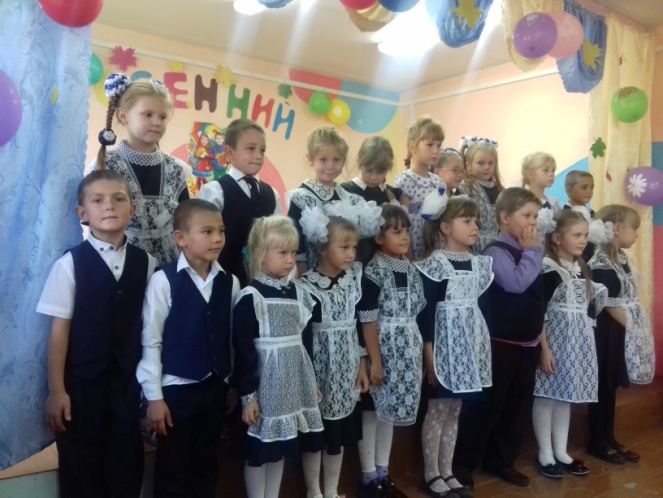 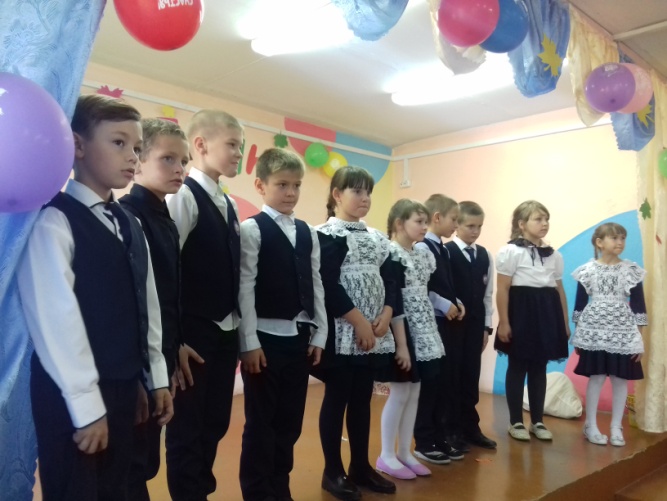 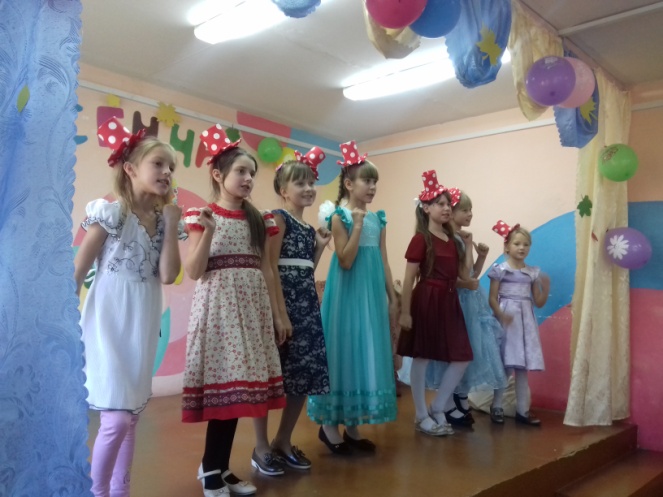 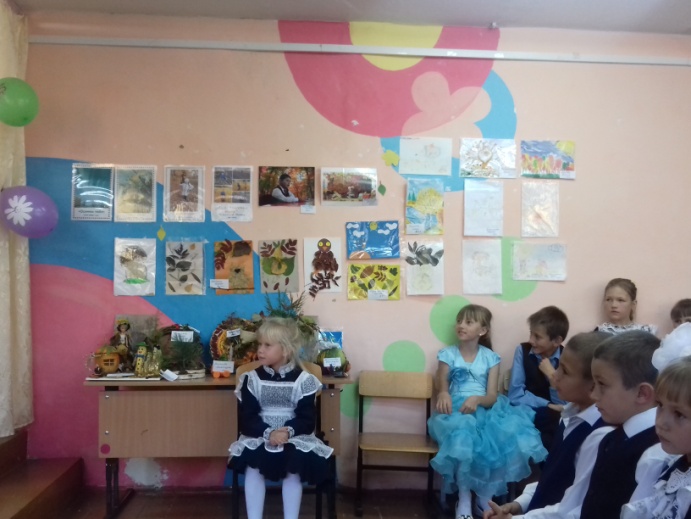 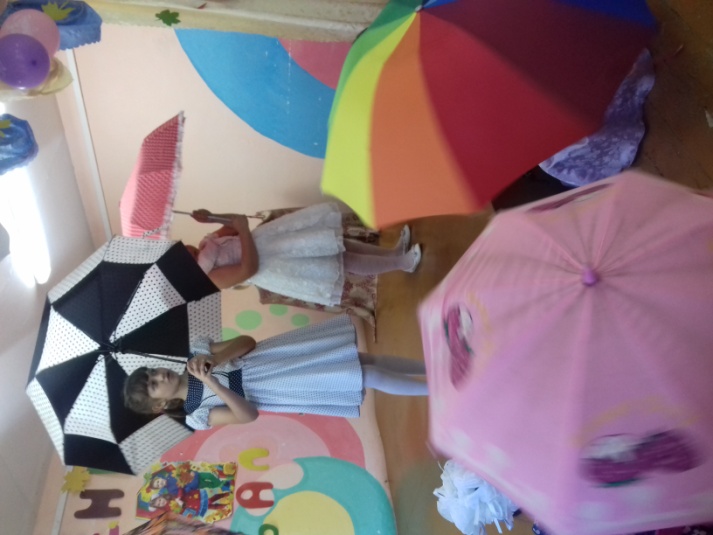 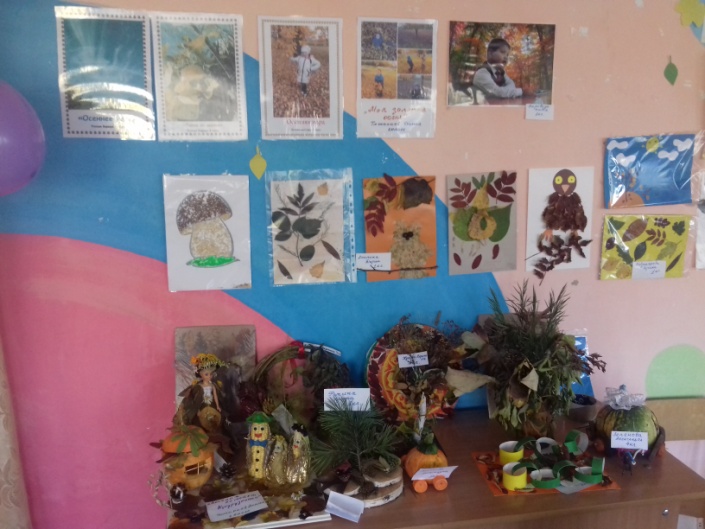 